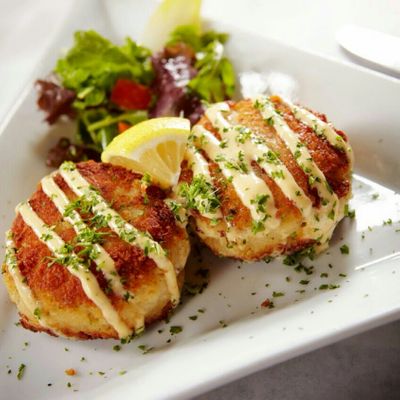 More Delicious Entree Choices Entree SelectionsRoasted Rosemary Assorted ChickenChicken Breast MarsalaSweet Italian Sausage with Peppers and OnionsMedium Gulf Shrimp with Bow Tie Pasta MarinaraChicken Breast with Asiago Mushroom Cream SauceTop Sirloin of Beef Tips in a Rich Burgundy Wine SauceBreast of Chicken PiccataAtlantic Salmon with Dill Garlic ButterBada Bing Cherry Pork or ChickenRosemary Garlic Basil PorkThai Style Sweet Chili ChickenChipotle Tomato Chicken Breast with Penne Pasta Sliced Roast Beef in a Rich Natural GravyStuffed Fillet Of FlounderChicken CacciatoreRoasted Sweet Baby Ray's PorkClassic Beef or Vegetable LasagnaBeef Bolognese with PastaTop Sirloin of Beef StewMaryland Style Crab CakesContinued Additional Entrée’sBourbon ChickenStuffed Shells with Meat SauceBaked Parmesan Crusted CodRotisserie Style Assorted ChickenChicken Fettuccine AlfredoBaked Basa White FishRosemary Herb Breaded Boneless Breast of ChickenMojo Caribbean Assorted ChickenGarlic Lemon Breaded Boneless Breast of ChickenBaked Fillet of Lemon Pepper TilapiaOven Roasted Sliced Breast of Turkey in Rich GravySliced Virginia Ham Apple Wood Brown Sugar GlazedBar-B-Que Smoke House Assorted ChickenSlow Smoked SpareribsSouthern Fried CatfishHomemade Mighty MeatloafCuban Style Shredded ChickenItalian Eggplant LasagnaMontreal Lime Chicken QuartersGrilled Cowboy Pork Chops